Form ContractStatement of Work FormContract Attachment for Use w/ Professional Services AgreementYou may use the form contract below subject to the “Terms of Use” posted at https://techcontracts.com/terms-of-use-and-privacy-policy/. In addition to the Terms of Use, PLEASE READ THE FOLLOWING DISCLAIMER BEFORE USING THE FORM CONTRACT:NEITHER TECH CONTRACTS ACADEMY, LLC™ NOR THE AUTHOR OR PUBLISHER, OR ANYONE AFFILIATED WITH THEM, REPRESENTS THAT THE FORM CONTRACT BELOW WILL MEET YOUR SPECIFIC GOALS, PROTECT YOUR SPECIFIC INTERESTS, OR WITHSTAND CHALLENGES TO ITS LEGAL OR FACTUAL SUFFICIENCY. The form contract below is general in nature and may not be sufficient for a specific contractual, technological, or legal problem or dispute. THE FORM IS NOT PROVIDED WITH ANY GUARANTY, WARRANTY, OR REPRESENTATION AS TO QUALITY OR SUITABILITY FOR ANY PARTICULAR PURPOSE. Publication of the form does not constitute the practice of law and is not legal counsel or advice. Neither Tech Contracts Academy, LLC™ or the author or the publisher of this website or The Tech Contracts Handbook, or anyone affiliated with them, is rendering a legal or other professional service. The form should not be relied upon as a substitute for consultation with an attorney.Note that this document uses Microsoft Word multi-level bullets/numbering for section numbers and cross-referencing features for section references.Please delete all text above the following dotted line, as well as the line itself and the page-break following it, before using this form.------------------------------------Statement of Work FormSTATEMENT OF WORK NUMBER ____
To _______________________ AgreementProject Title: __________________________________This Statement of Work Number __ (this “SoW”) is entered into pursuant to the ______________ [date] ______________________ Agreement (the “Agreement”) by and between ___________ (“Vendor”) and _____________ (“Customer”).This SoW is incorporated into the Agreement. In the event of any conflict with this SoW, the main body of the Agreement will govern. The provisions of this SoW govern only the subject matter hereof and not any other subject matter covered by the Agreement. Capitalized terms not otherwise defined in this SoW will have the meanings given in the main body of the Agreement.I. 	Professional Services & Deliverables. Vendor shall provide the following services: [Insert description of professional services. Include technical specifications for any technology to be created, or include reference to specifications attached to this SoW.]_______________________________________________________________II. 	Customer Cooperation. Customer shall reasonably cooperate with Vendor in the provision of services and shall provide the following assistance to Vendor: [Insert description of Customer responsibilities, or insert “N/A” if not applicable.] _______________________________________________________________III. 	Payment. Customer shall pay Vendor as follows: [Insert payment schedule. Insert any payment/invoicing terms not already covered in main body of Agreement.] _______________________________________________________________IV. 	Additional Provisions. In addition, the parties agree as follows: [Insert termination date and other additional terms or “N/A” if not applicable.] _______________________________________________________________This SoW is effective as of the latest date of execution set forth below.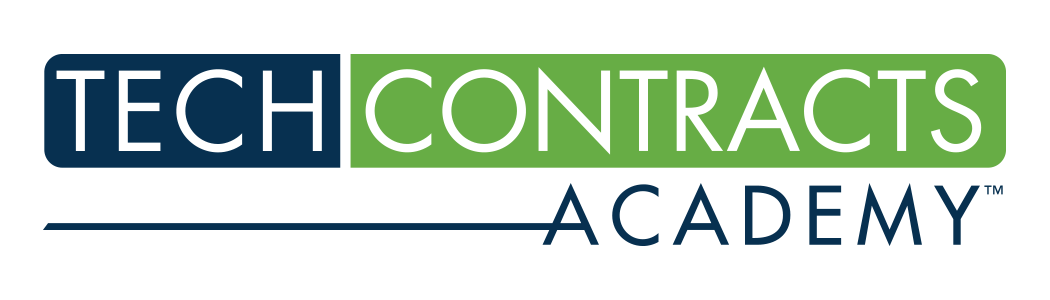 https://TechContracts.com/THE TECH CONTRACTS HANDBOOKCloud Computing Agreements, Software Licenses, and Other IT Contracts for Lawyers and BusinesspeopleSecond Editionby David W. Tollen(ABA Publishing - Intellectual Property Law Section of the American Bar Association; 2015)______________________________
CUSTOMER
______________________________
VENDOR
By: _________________________________	(signature)By: _________________________________	(signature)Name: _________________________________	(print)Name: _________________________________	(print)Title: __________________________________Title: _________________________________Date: _________________________________Date: _________________________________